                                                                                                                                          КОМИССИЯ ПО ДЕЛАМ НЕСОВЕРШЕННОЛЕТНИХ  И ЗАЩИТЕ ИХ ПРАВ                                                                                                                                                                                                                            МУНИЦИПАЛЬНОГО ОБРАЗОВАНИЯ ГОРОДСКОЙ ОКРУГ                                                                                                                                                                                                                                    СИМФЕРОПОЛЬ РЕСПУБЛИКИ КРЫМПАМЯТКА РОДИТЕЛЯМ (ЗАКОННЫМ ПРЕДСТАВИТЕЛЯМ)Права и обязанности родителей (законных представителей):выдержки из Семейного кодекса Российской Федерации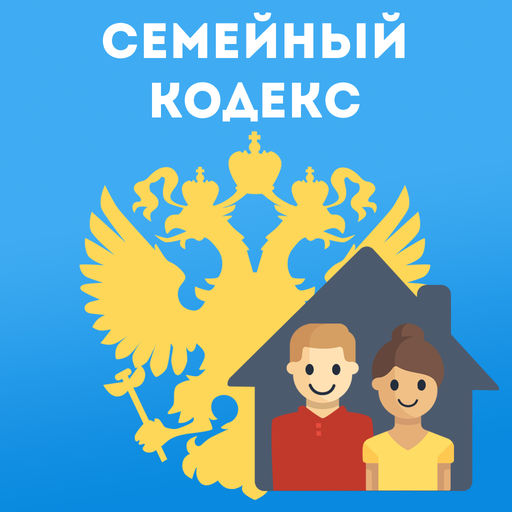 Комиссия по делам несовершеннолетних и защите их прав муниципального образования городской округ СимферопольАдрес: 295011, г. Симферополь, ул. Самокиша, 30Электронный адрес: komis_deti@simf.rk.gov.ru                Симферополь 2021Конституцией Российской Федерации установлено, что забота о детях, их воспитание – равное право и обязанность родителей (ч.2 ст.38 Конституции РФ). Данная конституционная норма обеспечивается и конкретизируется семейным законодательством РФ. Далее для ознакомления представлены основные статьи об ответственности, предусмотренной Семейным кодексом Российской Федерации (от 29.12.1995 N223-ФЗ, ред. от 02.07.2021):Статья 61 Семейного кодекса Равенство прав и обязанностей родителей гласит, что родители имеют равные права и несут равные обязанности в отношении своих детей (родительские права). Родительские права прекращаются по достижении детьми возраста 18 лет (совершеннолетия). Статья 62. Права несовершеннолетних родителей1. Несовершеннолетние родители имеют права на совместное проживание с ребенком и участие в его воспитании.2. Несовершеннолетние родители, не состоящие в браке, в случае рождения у них ребенка и при установлении их материнства и (или) отцовства вправе самостоятельно осуществлять родительские права по достижении ими возраста шестнадцати лет. До достижения несовершеннолетними родителями возраста шестнадцати лет их ребенку назначается опекун, который осуществляет его воспитание совместно с несовершеннолетними родителями ребенка. Разногласия, возникающие между опекуном ребенка и несовершеннолетними родителями, разрешаются органом опеки и попечительства (п. 2 в ред. Федерального закона от 30.12.2015 N 457-ФЗ)3. Несовершеннолетние родители имеют права признавать и оспаривать свое отцовство и материнство на общих основаниях, а также имеют право требовать по достижении ими возраста четырнадцати лет установления отцовства в отношении своих детей в судебном порядке.В соответствии со ст. 63 Семейного кодекса РФ Права и обязанности родителей по воспитанию и образованию детей родители имеют право и обязаны воспитывать своих детей. Все эти обязанности закреплены в статьях 64 и 65 Семейного кодекса РФ.1. Родители имеют право и обязаны воспитывать своих детей. Они обязаны заботиться о здоровье, физическом, психическом, духовном и нравственном развитии своих детей. Родители имеют преимущественное право на воспитание своих детей перед всеми другими лицами.2. Родители обязаны обеспечить получение детьми основного общего образования.Статья 64. Права и обязанности родителей по защите прав и интересов детей.1. Защита прав и интересов детей возлагается на их родителей.2. Родители не в праве представлять интересы своих детей, если органом опеки и попечительства установлено, что между интересами родителей и детей имеются противоречия.Статья 65. Осуществление родительских прав.1. Родительские права не могут осуществляться в противоречии с интересами детей. Обеспечение интересов детей должно быть при осуществлении родительских прав. Родители не вправе причинять вред физическому и психическому здоровью детей, их нравственному развитию. Родители, осуществляющие родительские права в ущерб правам и интересам детей, несут ответственность в установленном законом порядке.Статья 66. Осуществление родительских прав родителем, проживающим отдельно от ребенка1. Родитель, проживающий отдельно от ребенка, имеет права на общение с ребенком, участие в его воспитании и решении вопросов получения ребенком образования. Родитель, с которым проживает ребенок, не должен препятствовать общению ребенка с другим родителем, если такое общение не причиняет вред физическому и психическому здоровью ребенка, его нравственному развитию.2. Родители вправе заключить в письменной форме соглашение о порядке осуществления родительских прав родителем, проживающим отдельно от ребенка. Если родители не могут прийти к соглашению, спор разрешается судом с участием органа опеки и попечительства по требованию родителей (одного из них). 3. При невыполнении решения суда к виновному родителю применяются меры, предусмотренные законодательством об административных правонарушениях и законодательством об исполнительном производстве. 4. Родитель, проживающий отдельно от ребенка, имеет право на получение информации о своем ребенке из образовательных организаций, медицинских организаций, организаций социального обслуживания и аналогичных организаций. В предоставлении информации может быть отказано только в случае наличия угрозы для жизни и здоровья ребенка со стороны родителя. Статья 67. Право на общение с ребенком дедушки, бабушки, братьев, сестер и других родственников1. Дедушка, бабушка, братья, сестры и другие родственники имеют право на общение с ребенком.2. В случае отказа родителей (одного из них) от предоставления близким родственникам ребенка возможности общаться с ним орган опеки и попечительства может обязать родителей (одного из них) не препятствовать этому общению.3. Если родители (один из них) не подчиняются решению органа опеки и попечительства, близкие родственники ребенка либо орган опеки и попечительства вправе обратиться в суд с иском об устранении препятствий к общению с ребенком. Суд разрешает спор исходя из интересов ребенка и с учетом мнения ребенка.Статья 68. Защита родительских прав1. Родители вправе требовать возврата ребенка от любого лица, удерживающего его у себя не на основании закона или не на основании судебного решения. В случае возникновения спора родители вправе обратиться в суд за защитой своих прав.2. Если судом установлено, что ни родители, ни лицо, у которого находится ребенок, не в состоянии обеспечить его надлежащее воспитание и развитие, суд передает ребенка на попечение органа опеки и попечительства.В соответствии со ст. 69 Семейного кодекса РФ родители (один из них) могут быть лишены родительских прав, если они:- уклоняются от выполнения обязанностей родителей, в том числе при злостном уклонении от уплаты алиментов;- отказываются без уважительных причин взять своего ребёнка из родильного дома (отделения) либо из иного лечебного учреждения, воспитательного учреждения, учреждения социальной защиты населения или из аналогичных организаций;- злоупотребляют своими родительскими правами;- жестоко обращаются с детьми, в том числе осуществляют физическое или психическое насилие над ними, покушаются на их половую неприкосновенность;- являются больными хроническим алкоголизмом или наркоманией;- совершили умышленное преступление против жизни или здоровья своих детей либо против жизни или здоровья супруга. Статья 70. Порядок лишения родительских прав1. Лишение родительских прав производится в судебном порядке. Дела о лишении родительских прав рассматриваются по заявлению одного из родителей или лиц, их заменяющих, заявлению прокурора, а также по заявлениям органов или организаций, на которые возложены обязанности по охране прав несовершеннолетних детей (органов опеки и попечительства, комиссий по делам несовершеннолетних, организаций для детей-сирот и детей, оставшихся без попечения родителей, и других).2. Дела о лишении родительских прав рассматриваются с участием прокурора и органа опеки и попечительства.Статья 72. Восстановление в родительских правах1. Родители (один из них) могут быть восстановлены в родительских правах в случаях, если они изменили поведение, образ жизни и (или) отношение к воспитанию ребенка.2. Восстановление в родительских правах осуществляется в судебном порядке по заявлению родителя, лишенного родительских прав. Дела о восстановлении в родительских правах рассматриваются с участием органа опеки и попечительства, а также прокурора.Статья 73. Ограничение родительских прав1. Суд может с учетом интересов ребенка принять решение об отобрании ребенка у родителей (одного из них) без лишения их родительских прав (ограничении родительских прав).2. Ограничение родительских прав допускается, если оставление ребенка с родителями (одним из них) опасно для ребенка по обстоятельствам, от родителей (одного из них) не зависящим (психическое расстройство или иное хроническое заболевание, стечение тяжелых обстоятельств и другие).Ограничение родительских прав допускается также в случаях, если оставление ребенка с родителями (одним из них) вследствие их поведения является опасным для ребенка, но не установлены достаточные основания для лишения родителей (одного из них) родительских прав. Если родители (один из них) не изменят своего поведения, орган опеки и попечительства по истечении шести месяцев после вынесения судом решения об ограничении родительских прав обязан предъявить иск о лишении родительских прав. В интересах ребенка орган опеки и попечительства вправе предъявить иск о лишении родителей (одного из них) родительских прав до истечения этого срока.3. Иск об ограничении родительских прав может быть предъявлен близкими родственниками ребенка, органами и организациями, на которые законом возложены обязанности по охране прав несовершеннолетних детей (пункт 1 статьи 70 настоящего Кодекса), дошкольными образовательными организациями, общеобразовательными организациями и другими организациями, а также прокурором.Статья 77. Отобрание ребенка при непосредственной угрозе жизни ребенка или его здоровью1. При непосредственной угрозе жизни ребенка или его здоровью орган опеки и попечительства вправе немедленно отобрать ребенка у родителей (одного из них) или у других лиц, на попечении которых он находится. Немедленное отобрание ребенка производится органом опеки и попечительства на основании соответствующего акта органа исполнительной власти субъекта Российской Федерации либо акта главы муниципального образования в случае, если законом субъекта Российской Федерации органы местного самоуправления наделены полномочиями по опеке и попечительству в соответствии с федеральными законами (в ред. Федеральных законов от 29.12.2006 N 258-ФЗ, от 02.07.2013 N 167-ФЗ).2. При отобрании ребенка орган опеки и попечительства обязан незамедлительно уведомить прокурора, обеспечить временное устройство ребенка и в течение семи дней после вынесения органом исполнительной власти субъекта Российской Федерации либо в случае, если законом субъекта Российской Федерации органы местного самоуправления наделены полномочиями по опеке и попечительству в соответствии с федеральными законами, главой муниципального образования акта об отобрании ребенка обратиться в суд с иском о лишении родителей родительских прав или об ограничении их родительских прав.                                   